Četrtek, 26. 3. 2020SLOVENŠČINAV zvezek prepiši besedilo: Medveda je v brlogu prebudilo toplo sonce. Pomežiknil je, se pretegnil in odtacal iz brloga …Izmisli si naslov in nadaljuj zgodbo. Napiši vsaj 8 povedi.ŠPORTPojdi na sprehod. Poskakuj kot zajček, lomasti kot medved, hodi kot račka…Vsa gibanja živali poskušaj izvesti tudi vzvratno. V primeru slabega vremena lahko živali oponašaš v stanovanju. SPOZNAVANJE OKOLJA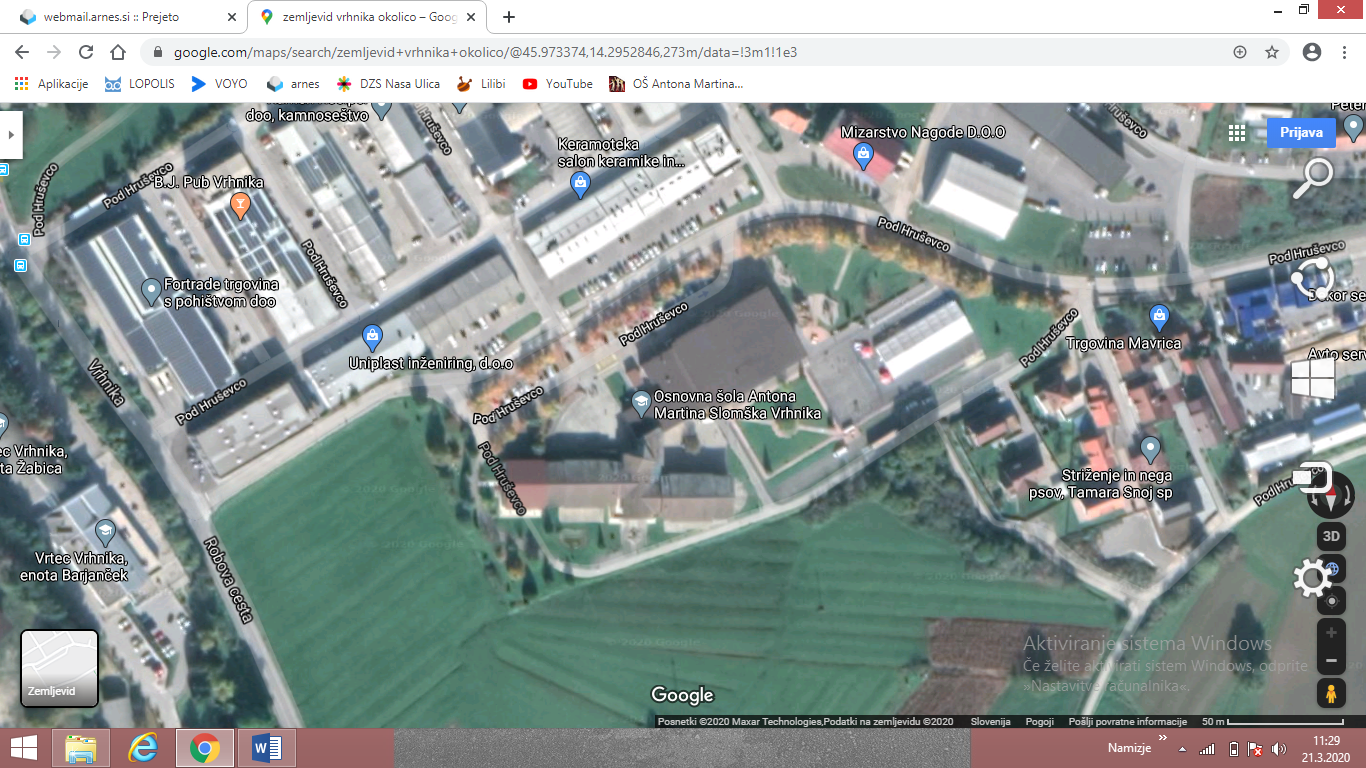 Oglej si posnetek šole in okolice iz zraka. V zvezek nariši skico šole z okolico. Ne pozabi na legendo ( npr.:                                                                                            drevo                                                                                        potokGLASBAPoizkusi si izmisliti besedilo in melodijo pesmice o pomladi. Vesela bom, če mi pošlješ posnetek (starši, hvala za pomoč  ).MATEMATIKANaredi naloge v delovnem zvezku na strani 97. Ne bo težko, to že zelo dobro znaš.